金典携手腾讯“扭”一下，创新互动增加新年仪式感广 告 主：金典所属行业：乳制品/食品饮料行业执行时间：2020.12.30-2021.01.01参选类别：移动营销类营销背景金典是国内有名的高端牛奶品牌，品牌核心提倡有机生活，鼓励国民健康生活。受2020年疫情影响，全国在生活和情绪上都受到冲击。作为伊利集团的头部产品，金典一直秉承社会责任，在疫情之间传播健康信息和正能量，在年底这个重要节点，如何继续为全国散发正能量，传递品牌关怀，与众迎接新一年?营销目标为金典带来品牌大曝光，增加消费者互动。策略与创意根据互联网女皇MaryMeeker发布的《互联网趋势报告》，腾讯早于2019年触达95%中国互联网用户，并保持上升。其中，微信已成为最核心社交媒体，拥有12.13亿用户，往年新年信息发放量接近千亿级。是次项目利用腾讯平台的优势，以不同的腾讯APP产品覆盖多个场景，把覆盖力最大化。另外，考虑到网民日趋成熟，对广告素材注意力下降，我们焦点落在利用创新形式抓取用户注意力，吸引用户参与有仪式感的辞旧迎新互动。执行过程/媒体表现是次项目以创新扭转式广告为核心，以用户手机使用习惯结合品牌代言人王菲的视频素材，携手用户一起”扭转”新年迎祝福，开启2021年有机生活。用户只要在广告指定时间段扭转手机，就可以抽取彩蛋卡片。创新形式覆盖腾讯六大平台–微信、腾讯视频、QQ音乐、腾讯新闻、腾讯体育、QQ浏览器，完全覆盖网民常用的社交、视频、音乐、新闻、体育和浏览器场景。其中微信以外的五个APP都是以第一刷的形式在新年1月1日上线，即是在用户新年首次打开APP时必定会收到金典的品牌祝福，触达3亿用户。在扭转手机获取彩蛋卡片后，微信和其他平台后链路按平台技术和用户习惯也有所不一样：1、微信朋友圈:扭转式卡片广告微信的彩蛋卡片共有5款，分别跳转5条不同链路。领取品牌微信红包封面一键砸蛋领取新年好礼领取京东品牌代金劵领取美团外卖品牌代金劵领取永辉品牌代金劵利用各品牌和渠道优惠，结合微信支付的优惠劵功能，在送祝福同时促进转化。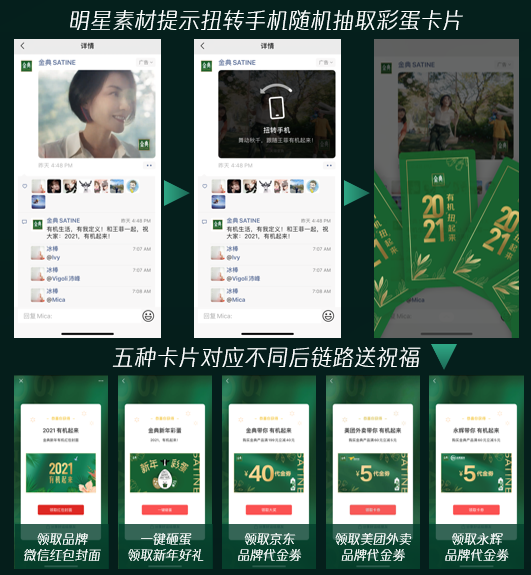 https://share.weiyun.com/e5BxD06o2、其他腾讯平台:扭转式闪屏广告闪屏的彩蛋页直接跳转小程序，抽取品牌新年福利礼品。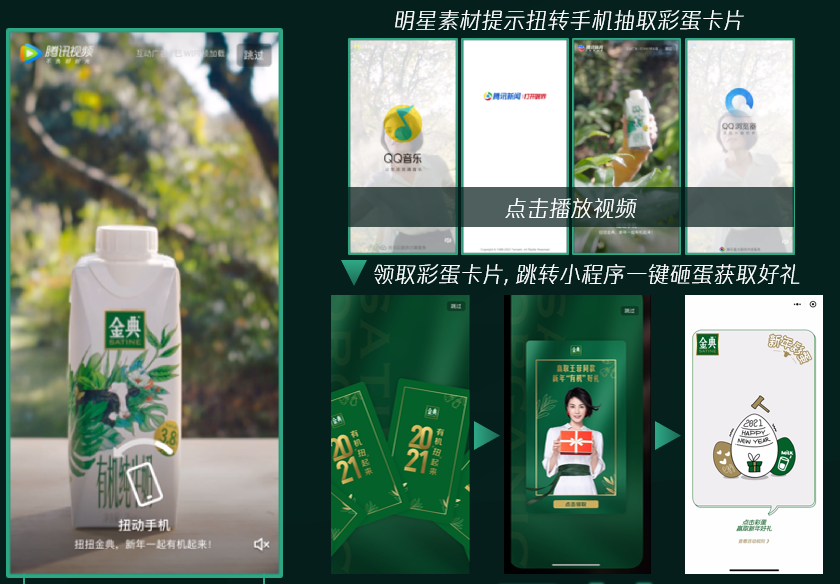 https://share.weiyun.com/CdBpnkes营销效果与市场反馈微信朋友圈扭转式卡片广告:人均扭动次数1.45次;红包封面全部发完，截止目前累计使用量达到800万+，累计红包封面曝光量超9000万，其中超过280万的红包封面是通过分享带来的领取。扭转式闪屏广告:互动率25%+-平均每4位用户，有1位扭一下！朋友圈正向互动人群&闪屏第一刷的正向互动人群交集只有0.14%，说明了不同流量场景帮助客户提升了不同类型用户群体的UV触达和互动意愿。